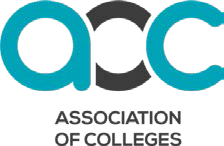 About the Association of CollegesAt the heart of every community should be a strong and successful college, supporting students, delivering skills, transforming communities, promoting social justice, working with employers, and growing the economy.Association of Colleges is the national voice for further education, sixth form, tertiary and specialist colleges in England. We are a not-for-profit membership organisation established by colleges, for colleges. Our members make up almost 95% of the sector - transforming 2.2 million lives each year.Acting as the collective voice, we represent and promote the interests of colleges, and provide our members with high-quality professional support services, including training, events and recruitment.The AoC group also includes: AoC Services - supporting all colleges to be great colleges by delivering high quality and cost-effective further education events, training and development, executive recruitment, interim management and strategic consultancy services; AoC Jobs - the first and only stop for anybody looking for a new job in further education; AoC Sport - leading the development of sport and physical activity in 16+ education; and AoC Charitable Trust - promoting the very best in FE with some of the biggest and most respected awards in education, including the AoC Beacon Awards, AoC Gold Awards, and Student of the Year.JOB DESCRIPTIONJob Title: Workforce AdvisorKey Accountabilities & ResponsibilitiesWork with the Head of Employment Advisory Services to develop productive relationships with HR professionals, senior college leaders and counterparts in other national organisations to ensure strong communication and understanding of the sector in relation to college workforce and employment related matters.Develop a knowledge of workforce and employment issues so that member colleges can be briefed appropriately and so that AoC can represent colleges effectively to government.Liaise with the Chairs of Employment  Group and HR  Group and their members, AoC Area Teams and AoC Events to organise networks and meetings with relevant agendas and inputs/engagements from sector stakeholders and provide support with the planning and delivery of webinars/conferences.With the support of the Head of Employment Advisory Services, source content and write briefings, website content, articles, presentations and other communication materials focused on employment services (to HR professionals) and contribute to the development and delivery of events and projects.Support the monitoring of performance of the employment legal support and advisory services, assisting with reviews of KPIs/compliance with AoC expectations of outsourced legal advice service and coordinating feedback from members to the provider concerning the helpline and other related services..Collate and disseminate information of interest to HR professionals, including key outcomes of meetings, reports, project updates, AoC communications and/or company-wide campaigns/initiatives. national member services team to coordinate advice and support so that AoC is both responsive to current issues and proactive to support AoC members in matters regarding HR and employment issues..Work closely with immediate colleagues to ensure a joined-up, consistent and coherent approach and to cover important meetings and events when colleagues are absent.Maintain a regular and up-to-date log of engagement with members, enquiries received and services provided using AoC’s customer relationship management (CRM) system.Manage a demanding workload and the associated administration in a way that meets the reasonable expectations of AoC’s members and stakeholders.Attend and contribute to meetings on behalf of the Head of Employment Advisory Services as required.Undertake any other reasonable duties consistent with the role, as directed by the line manager.PERSON SPECIFICATIONThe following details the essential criteria for the role and how these will be assessed/ measured during the recruitment process. Key: A = Application; I = Interview; T = TestAcknowledgementThis job description has been designed to indicate the general nature and level of the work performance by employees within this post.  It is not designed to contain or be interpreted as a comprehensive inventory of all duties, responsibilities and qualifications / experience required by employees assigned to the role. These may be subject to future amendments following appropriate consultation.Job Purpose:  To represent, inform and provide expert advice to AoC member colleges to support them as employers in their communities, and in the further education (FE) sector. This includes supporting the HR community across the AoC membership.Job Purpose:  To represent, inform and provide expert advice to AoC member colleges to support them as employers in their communities, and in the further education (FE) sector. This includes supporting the HR community across the AoC membership.DirectorateMember Services (Workforce)Business UnitAoCReport toHead of Employment Advisory ServicesLocationHybrid with an office base in London and ability to agree flexible working arrangements within AoC policy guidance.Seniority levelProfessional/Specialist levelContract typePermanentPeople managementNoneMonetary and risk managementBudget/revenue:  noneRisk management:  responsible for being alert to and mitigating reputational risk as this is a member and stakeholder facing roleExternal key contactsCollege leaders and managers, officials in relevant government departments and agencies and in all other national organisations.Internal key contactsAll internal departments and colleagues, in particular the Recruitment and Consultancy, Industrial elations and Area teams.Education/ Qualifications/ Professional BodiesAssessmentGCSE English GCSE grade C and above, or equivalentALevel 3 or equivalent qualification or experience in HR or a transferable area (e.g. legal)ACIPD qualified – or willing to undertake professional qualificationA/IKnowledge, skills, ability and experienceA good understanding of current employment/HR/workforce concerns for employers, with the capacity to articulate issues, ideally in education and skills provision, or demonstrates transferable knowledge/abilityA/TExperience of working with and/or advising senior managers and/or leaders in a HR role or education setting (or similar)A/IAbility to build and maintain effective professional relationships with people at various seniority levels e.g. HR professionals, Directors and CEOs, Government officials, national organisations and key stakeholdersA/IAnalytical and reasoning skills, linked with ability to communicate in writing and verballyA/TGood interpersonal skills, capacity to put forward a reasoned case, thinking creatively, to represent the interests of collegesA/ITact and diplomacy, the ability to adapt communication style to audience,A/IAbility to work under pressure, prioritise and meet competing deadlines.A/TComputer confident, good skills and knowledge of Microsoft Word, Outlook, Excel and PowerPoint, and the use of media monitoring services (or the ability to pick them up quickly)ADemonstrates respect for equality and diversity and works to actively promote an inclusive work environment and good working relationships among colleaguesA/ICapable of working as a member of a team and under own initiative.A/I